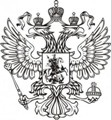 ФЕДЕРАЛЬНАЯ СЛУЖБА ГОСУДАРСТВЕННОЙ СТАТИСТИКИ ‗‗‗‗‗‗‗‗‗‗‗‗‗‗‗‗‗‗‗‗‗‗‗‗‗‗‗‗‗‗‗‗‗‗‗‗‗‗‗‗‗‗‗‗‗‗‗‗‗‗‗‗‗‗‗‗‗‗‗‗‗‗‗‗‗‗‗‗‗‗‗‗‗‗‗‗‗ТЕРРИТОРИАЛЬНЫЙ ОРГАН ФЕДЕРАЛЬНОЙ СЛУЖБЫГОСУДАРСТВЕННОЙ СТАТИСТИКИ ПО ЧЕЧЕНСКОЙ РЕСПУБЛИКЕ (ЧЕЧЕНСТАТ) 364037, г. Грозный, ул. Киевская, д. 53, тел./факс  8(8712) 21-22-29; 21-22-34http://chechenstat.gks.ru; chechenstat@mail.ru‗‗‗‗‗‗‗‗‗‗‗‗‗‗‗‗‗‗‗‗‗‗‗‗‗‗‗‗‗‗‗‗‗‗‗‗‗‗‗‗‗‗‗‗‗‗‗‗‗‗‗‗‗‗‗‗‗‗‗‗‗‗‗‗‗‗‗‗‗‗‗‗‗‗‗‗‗15 сентября 2020                                                                                                                  ПРЕСС-РЕЛИЗ                                                                                     О состоянии животноводства в сельскохозяйственных организацияхЧеченской Республики в январе-августе 2020 года	По состоянию на 1 сентября 2020 года в сравнении с аналогичной датой 2019 года в сельскохозяйственных организациях республики численность поголовья крупного рогатого скота увеличилась на 0,5 %, овец и коз - в 2,2 раза, лошадей - на 34,4 %, а поголовье птицы сократилось на 2,1 %. Поголовье скота и птицыв сельскохозяйственных организациях Чеченской Республикина 1 сентябряголов	В январе-августе 2020 года по сравнению с соответствующим периодом предыдущего года объемы производства скота и птицы на убой                      (в живом весе) в сельскохозяйственных организациях республики  сократились  на 5,2 % и составили 1055 тонн.	В структуре производства скота и птицы на убой (в живом весе) отмечалось увеличение удельного веса производства мяса крупного рогатого скота и овец и коз по сравнению с январем-августом 2019 года.	В январе-августе 2020 года в сельскохозяйственных организациях надоено 16650 тонн молока (102,5 % к соответствующему периоду предыдущего года), надои молока на 1 корову составили 4395 кг, что на 52 кг больше прошлогоднего уровня. ‗‗‗‗‗‗‗‗‗‗‗‗‗‗‗‗‗‗‗‗‗‗‗‗‗‗‗‗‗‗‗‗‗‗‗‗‗‗‗‗‗‗‗‗‗‗‗‗‗‗‗‗‗‗‗‗‗‗‗‗‗‗‗‗‗‗‗‗‗‗‗‗‗‗‗‗‗При использовании материалов Территориального органа Федеральной службы государственной статистики по Чеченской Республике в официальных, учебных или научных документах, а также в средствах массовой информации ссылка на источник обязательна!Л.А-С. Магомадова(8712) 21-22-432020гв % к1 сентябрю2019гСправочно:на 1 сентября2019гв % к1 сентябрю 2018гКрупный рогатый скот10573100,5115,4     из него коровы5021104,2102,6Овцы и козы26750в 2,2 р.77,3Лошади500134,4121,2Птица16566797,9102,7